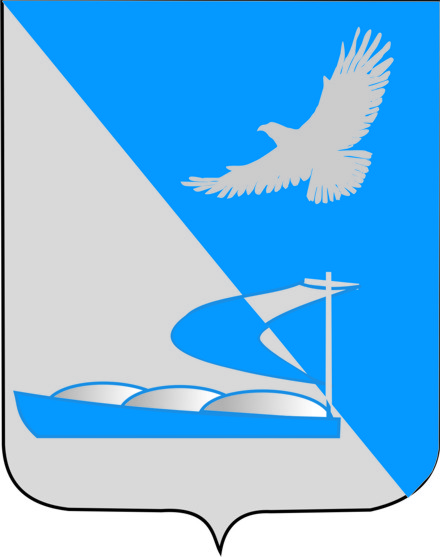 Совет муниципального образования«Ахтубинский район»Р Е Ш Е Н И Е22.09.2016	№ 224О награждении  Благодарственным письмомСовета МО «Ахтубинский район» ИП Куршиной  Елены АнатольевныНа основании Положений о Почетной грамоте и Благодарственном письме  Совета муниципального образования «Ахтубинский район», утвержденного решением Совета МО «Ахтубинский район» от 24.09.2015 № 121, рассмотрев ходатайство председателя Совета МО «Ахтубинский район» Новак С.Н., руководствуясь  Регламентом Совета МО «Ахтубинский район» № 59 от 26.02.2015,Совет муниципального образования «Ахтубинский район» РЕШИЛ:1. Наградить Благодарственным письмом Совета муниципального образования «Ахтубинский район»  ИП Куршину Елену Анатольевну   за активную жизненную позицию, отзывчивость, понимание подрастающего поколения, участие в благотворительности и проведение акции «Меняем пятерки на подарки», «Дневник в подарок».	2.Настоящее решение опубликовать в газете «Ахтубинская правда» и разместить на официальном сайте администрации муниципального образования «Ахтубинский район», сайте Совета МО «Ахтубинский район» в разделе « Доска Почета».3.Настоящее решение вступает в силу с момента его подписания.Председатель Совета                                                                          С.Н.Новак